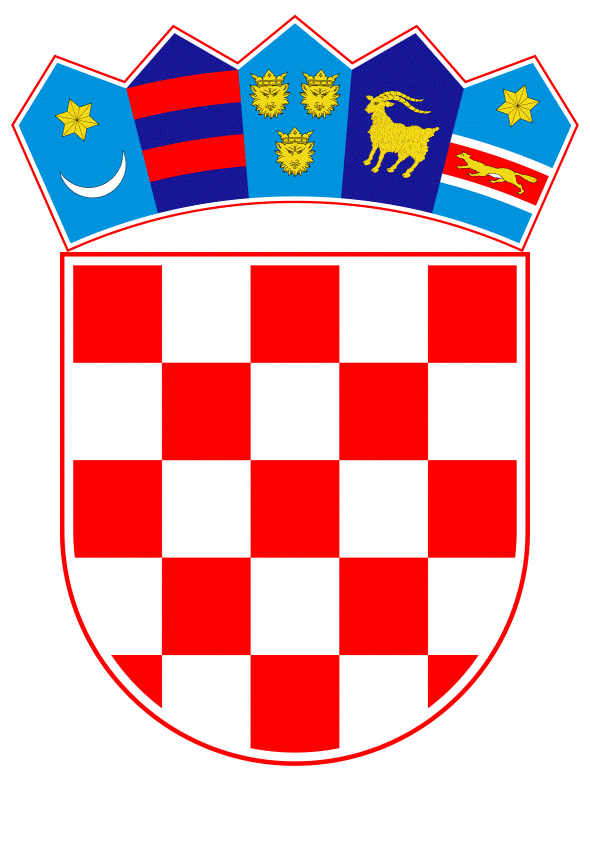 		VLADA REPUBLIKE HRVATSKE	Zagreb, 9. svibnja 2024. PREDLAGATELJ:	Ministarstvo pravosuđa i upravePREDMET:	Izvješće o radu Savjeta za sprječavanje korupcije za 2023. godinuBanski dvori | Trg Sv. Marka 2 | 10000 Zagreb | tel. 01 4569 222 | vlada.gov.hrNa temelju članka 31. stavka 3. Zakona o Vladi Republike Hrvatske („Narodne novine“, br. 150/11., 119/14., 93/16., 116/18. i 80/22.), u vezi s točkom II. stavkom 3. Odluke o osnivanju Savjeta za sprječavanje korupcije („Narodne novine“, br. 31/17. i 136/20.), Vlada Republike Hrvatske je na sjednici održanoj _______ 2024. donijelaZ A K L J U Č A K 	Prihvaća se Izvješće o radu Savjeta za sprječavanje korupcije za 2023. godinu, koje je Vladi Republike Hrvatske dostavilo Ministarstvo pravosuđa i uprave aktom, KLASA: 740-02/16-01/25, URBROJ: 514-06-03-01/03-24-202, od 7. svibnja 2024.KLASA:URBROJ:Zagreb, 	  PREDSJEDNIKmr. sc. Andrej PlenkovićOBRAZLOŽENJEVlada Republike Hrvatske je na svojoj sjednici održanoj 31. ožujka 2017. godine donijela Odluku o osnivanju Savjeta za sprječavanje korupcije („Narodne novine“, br. 31/17. i 136/20.), kao radnog tijela Vlade Republike Hrvatske s ciljem dodatnog jačanja mehanizma praćenja provedbe strateških i provedbenih dokumenata vezanih uz suzbijanje korupcije.Sukladno točci II. stavku 3. navedene Odluke o osnivanju Savjeta za sprječavanje korupcije, Savjet ima obvezu jednom godišnje izvijestiti Vladu Republike Hrvatske o svom radu. Slijedom toga, Ministarstvo pravosuđa i uprave, koje obavlja stručne i administrativne poslove za rad Savjeta, pripremilo je Izvješće o radu Savjeta za 2023. godinu.U 2023. godini Savjet je održao dvije sjednice. U kontekstu svoje osnovne zadaće praćenja provedbe nacionalnih dokumenata vezanih za borbu protiv korupcije Savjet je u 2023. kontinuirano pratio provedbu svih planiranih aktivnosti u okviru Akcijskog plana za razdoblje od 2022. do 2024. godine. Potrebno je reći da je bitnu ulogu u intenziviranju provedbe antikorupcijskih aktivnosti u prethodnom strateškom razdoblju imao upravo Savjet, koji se u okviru dosadašnjeg rada, uz postojeći sustav nadzora provedbe antikorupcijskih dokumenata na razini zakonodavne vlasti, profilirao u jedno od ključnih tijela u procesu formiranja i provedbe dokumenata i javnih politika vezanih za borbu protiv korupcije na razini izvršne vlasti, ali uz znatan doprinos predstavnika pravosuđa, drugih državnih tijela i institucija, te udruga civilnog društva. Planiran je daljnji nastavak rada Savjeta u cilju osiguravanja učinkovitog segmenta nadzora provedbe antikorupcijskih aktivnosti odnosno unaprjeđenja u njihovoj izradi te uklanjanja potencijalnih prepreka njihovoj provedbi.   